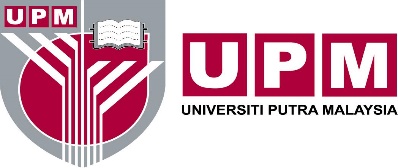 BORANG SENARAI SEMAK PERMOHONAN LATIHAN PENYELIDIKANUNIVERSITI PUTRA MALAYSIABORANG SENARAI SEMAK PERMOHONAN LATIHAN PENYELIDIKANUNIVERSITI PUTRA MALAYSIABORANG SENARAI SEMAK PERMOHONAN LATIHAN PENYELIDIKANUNIVERSITI PUTRA MALAYSIABORANG SENARAI SEMAK PERMOHONAN LATIHAN PENYELIDIKANUNIVERSITI PUTRA MALAYSIABORANG SENARAI SEMAK PERMOHONAN LATIHAN PENYELIDIKANUNIVERSITI PUTRA MALAYSIANAMA PEMOHONNO. KAKITANGANNO TEL:(PEJABAT DAN HP)NO TEL:(PEJABAT DAN HP)JABATAN/FAKULTISila lampirkan dokumen-dokumen permohonan Latihan Penyelidikan dan tandakan (√) bagi ruangan yang disediakan. Permohonan dengan dokumen yang tidak lengkap seperti di Borang Senarai Semak, tidak akan diproses dan akan dikembalikan ke fakulti.Borang Senarai Semak Permohonan Latihan Penyelidikan UPMBorang Permohonan Latihan Penyelidikan UPM (yang telah ditandatangan Dekan, Ketua Jabatan dan Pengarah Pusat Penyelidikan Universiti [RMC]). (Sila ke Laman Web Pejabat Pendaftar – https://pendaftar.upm.edu.my/faildokumen untuk muat turun borang)Perancangan/Jadual Kerja/Aktiviti semasa Latihan Penyelidikan secara terperinciKertas Cadangan Latihan PenyelidikanSalinan Surat Tawaran Universiti/Organisasi berkaitan(Surat tawaran hendaklah lengkap dan mempunyai tandatangan pihak Universiti/Organisasi berkaitan)Disediakan Oleh:						Disemak Oleh (Fakulti):____________________________				__________________________________Nama:							Nama:Tarikh:							Tarikh:							Tindakan:Sila lampirkan dokumen-dokumen permohonan Latihan Penyelidikan dan tandakan (√) bagi ruangan yang disediakan. Permohonan dengan dokumen yang tidak lengkap seperti di Borang Senarai Semak, tidak akan diproses dan akan dikembalikan ke fakulti.Borang Senarai Semak Permohonan Latihan Penyelidikan UPMBorang Permohonan Latihan Penyelidikan UPM (yang telah ditandatangan Dekan, Ketua Jabatan dan Pengarah Pusat Penyelidikan Universiti [RMC]). (Sila ke Laman Web Pejabat Pendaftar – https://pendaftar.upm.edu.my/faildokumen untuk muat turun borang)Perancangan/Jadual Kerja/Aktiviti semasa Latihan Penyelidikan secara terperinciKertas Cadangan Latihan PenyelidikanSalinan Surat Tawaran Universiti/Organisasi berkaitan(Surat tawaran hendaklah lengkap dan mempunyai tandatangan pihak Universiti/Organisasi berkaitan)Disediakan Oleh:						Disemak Oleh (Fakulti):____________________________				__________________________________Nama:							Nama:Tarikh:							Tarikh:							Tindakan:Sila lampirkan dokumen-dokumen permohonan Latihan Penyelidikan dan tandakan (√) bagi ruangan yang disediakan. Permohonan dengan dokumen yang tidak lengkap seperti di Borang Senarai Semak, tidak akan diproses dan akan dikembalikan ke fakulti.Borang Senarai Semak Permohonan Latihan Penyelidikan UPMBorang Permohonan Latihan Penyelidikan UPM (yang telah ditandatangan Dekan, Ketua Jabatan dan Pengarah Pusat Penyelidikan Universiti [RMC]). (Sila ke Laman Web Pejabat Pendaftar – https://pendaftar.upm.edu.my/faildokumen untuk muat turun borang)Perancangan/Jadual Kerja/Aktiviti semasa Latihan Penyelidikan secara terperinciKertas Cadangan Latihan PenyelidikanSalinan Surat Tawaran Universiti/Organisasi berkaitan(Surat tawaran hendaklah lengkap dan mempunyai tandatangan pihak Universiti/Organisasi berkaitan)Disediakan Oleh:						Disemak Oleh (Fakulti):____________________________				__________________________________Nama:							Nama:Tarikh:							Tarikh:							Tindakan:Sila lampirkan dokumen-dokumen permohonan Latihan Penyelidikan dan tandakan (√) bagi ruangan yang disediakan. Permohonan dengan dokumen yang tidak lengkap seperti di Borang Senarai Semak, tidak akan diproses dan akan dikembalikan ke fakulti.Borang Senarai Semak Permohonan Latihan Penyelidikan UPMBorang Permohonan Latihan Penyelidikan UPM (yang telah ditandatangan Dekan, Ketua Jabatan dan Pengarah Pusat Penyelidikan Universiti [RMC]). (Sila ke Laman Web Pejabat Pendaftar – https://pendaftar.upm.edu.my/faildokumen untuk muat turun borang)Perancangan/Jadual Kerja/Aktiviti semasa Latihan Penyelidikan secara terperinciKertas Cadangan Latihan PenyelidikanSalinan Surat Tawaran Universiti/Organisasi berkaitan(Surat tawaran hendaklah lengkap dan mempunyai tandatangan pihak Universiti/Organisasi berkaitan)Disediakan Oleh:						Disemak Oleh (Fakulti):____________________________				__________________________________Nama:							Nama:Tarikh:							Tarikh:							Tindakan:Sila lampirkan dokumen-dokumen permohonan Latihan Penyelidikan dan tandakan (√) bagi ruangan yang disediakan. Permohonan dengan dokumen yang tidak lengkap seperti di Borang Senarai Semak, tidak akan diproses dan akan dikembalikan ke fakulti.Borang Senarai Semak Permohonan Latihan Penyelidikan UPMBorang Permohonan Latihan Penyelidikan UPM (yang telah ditandatangan Dekan, Ketua Jabatan dan Pengarah Pusat Penyelidikan Universiti [RMC]). (Sila ke Laman Web Pejabat Pendaftar – https://pendaftar.upm.edu.my/faildokumen untuk muat turun borang)Perancangan/Jadual Kerja/Aktiviti semasa Latihan Penyelidikan secara terperinciKertas Cadangan Latihan PenyelidikanSalinan Surat Tawaran Universiti/Organisasi berkaitan(Surat tawaran hendaklah lengkap dan mempunyai tandatangan pihak Universiti/Organisasi berkaitan)Disediakan Oleh:						Disemak Oleh (Fakulti):____________________________				__________________________________Nama:							Nama:Tarikh:							Tarikh:							Tindakan:Disemak oleh (Seksyen Cuti Belajar):___________________________Nama:Tarikh:Disemak oleh (Seksyen Cuti Belajar):___________________________Nama:Tarikh:Disemak oleh (Seksyen Cuti Belajar):___________________________Nama:Tarikh:Dokumen lengkap. Bawa untuk kelulusan Naib Canselor, UPMDikembalikan ke fakulti kerana ____________Dokumen lengkap. Bawa untuk kelulusan Naib Canselor, UPMDikembalikan ke fakulti kerana ____________